ŽUPANIJA:  BRODSKO-POSAVSKAPROGRAM RASPOLAGANJA POLJOPRIVREDNIM ZEMLJIŠTEM U VLASNIŠTVU REPUBLIKE HRVATSKEZA GRAD NOVU GRADIŠKUSADRŽAJ PROGRAMAUkupna površina poljoprivrednog zemljišta u vlasništvu države na području grada Nove Gradiške, iznosi: 704,5861 hektaraPodaci o dosadašnjem raspolaganjuT-1: Prikaz dosadašnjeg raspolaganja po svim oblicima - površina u haSumarni pregled površina poljoprivrednog zemljišta u vlasništvu države prema oblicima raspolaganjaT-2: Prikaz ukupnih površina po oblicima raspolaganjaMAKSIMALNA POVRŠINA ZA ZAKUP iznosi: 100 ha.NAPOMENA/OBRAZLOŽENJE (određene specifičnosti za područje jedinice lokalne samouprave): DETALJNA RAZRADA PROGRAMA RASPOLAGANJA POLJOPRIVREDNIM ZEMLJIŠTEM U VLASNIŠTVU REPUBLIKE HRVATSKE ZA GRAD NOVU GRADIŠKUZEMLJOPISNI PODACI O GRADU NOVA GRADIŠKAGrad Nova Gradiška prostire se na površini od 48,9209 km2 i sastoji se od 4 naselja: Kovačevac, Ljupina, Nova Gradiška, Prvča, prikazanih na slici 1. 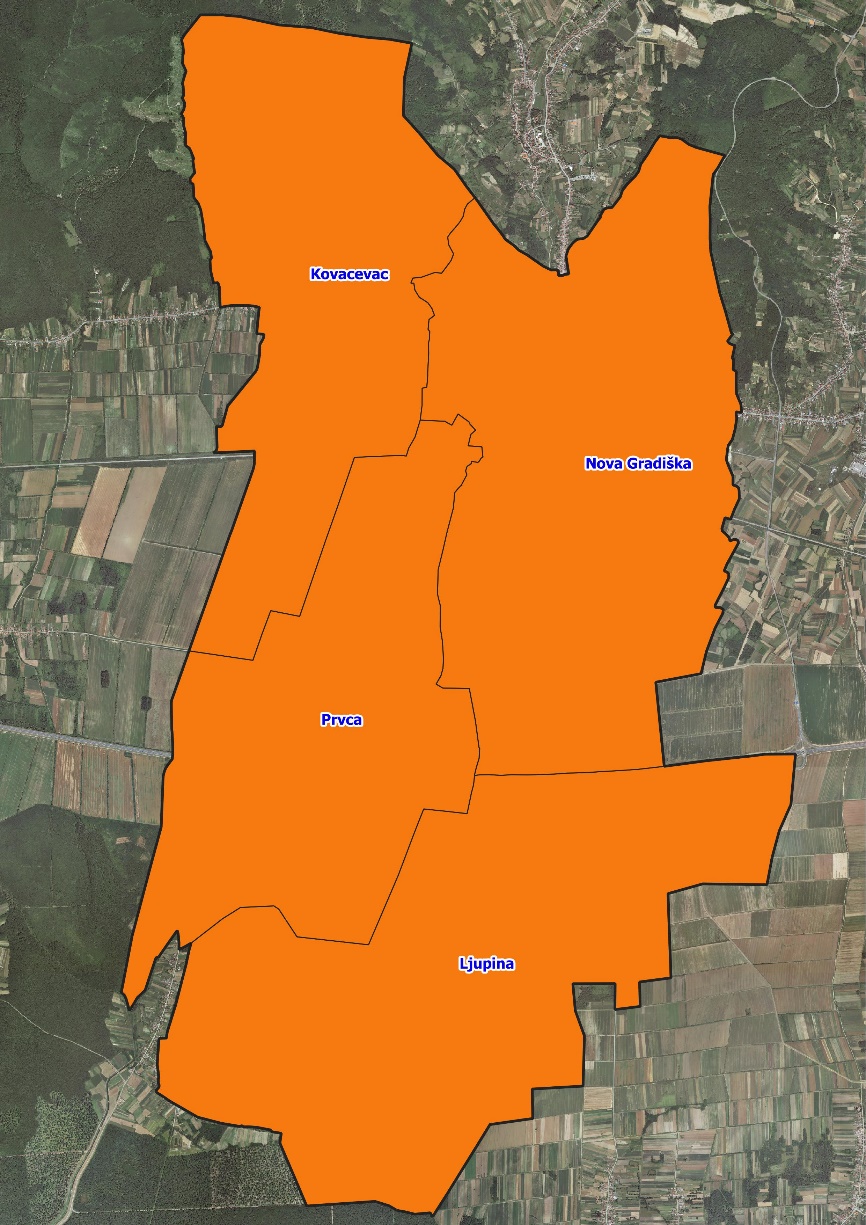 Slika 1: Naselja grada Nove Gradiške, Izvor: Državna geodetska uprava - obrada autoraGOSPODARENJE POLJOPRIVREDNIM ZEMLJIŠTEM U VLASNIŠTVU REPUBLIKE HRVATSKE ZA GRAD NOVU GRADIŠKUSukladno Zakonu o poljoprivrednom zemljištu (NN 20/2018, u daljnjem tekstu: Zakon) poljoprivredno zemljište je dobro od interesa za Republiku Hrvatsku i ima njezinu osobitu zaštitu. Poljoprivrednim zemljištem u smislu ovoga Zakona smatraju se poljoprivredne površine koje su po načinu uporabe u katastru opisane kao: oranice, vrtovi, livade, pašnjaci, voćnjaci, maslinici, vinogradi, ribnjaci, trstici i močvare kao i drugo zemljište koje se može privesti poljoprivrednoj proizvodnji. Poljoprivredno zemljište mora se održavati pogodnim za poljoprivrednu
proizvodnju. Pod održavanjem poljoprivrednog zemljišta pogodnim za poljoprivrednu
proizvodnju smatra se sprječavanje njegove zakorovljenosti i obrastanja višegodišnjim
raslinjem, kao i smanjenje njegove plodnosti.Raspolaganje poljoprivrednim zemljištem u vlasništvu države u smislu ovoga
Zakona predstavlja: zakup i zakup za ribnjake, zakup zajedničkih pašnjaka, privremeno korištenje, zamjena, prodaja, prodaja izravnom pogodbom, davanje na korištenje izravnom pogodbom, razvrgnuće suvlasničke zajednice, osnivanje prava građenja i osnivanje prava služnosti.Osnovna načela raspolaganja državnim poljoprivrednim zemljištem na području grada Nove Gradiške su:Državno poljoprivredno zemljište mora biti u funkciji poljoprivredne proizvodnje
uzimajući u obzir tradicijsku proizvodnju ovog kraja i specifičnosti pojedinih poljoprivrednih površina definiranih ovim Programom, Grad Nova Gradiška sve slobodne površine državnog poljoprivrednog zemljišta odrediti će za zakup i povrat, Prilikom prodaje državnog poljoprivrednog zemljišta poštivati će se odredbe čl. 59 i čl. 60 Zakona,Prilikom davanja u zakup državnog poljoprivrednog zemljišta poštivati će se odredbe čl. 36 Zakona i odluke Grada o maksimalnoj površini koja se može dati u zakup pojedinoj pravnoj ili fizičkoj osobi na području grada Nove Gradiške koja je sastavni dio ovog Programa,Prilikom davanja na privremeno korištenje državnog poljoprivrednog zemljišta poštivat će se odredbe čl. 57 Zakona,Promjena namjene poljoprivrednog zemljišta u nepoljoprivredne svrhe provoditi će se u skladu s dokumentima prostornog uređenja,Preko općinskih službi i nadležnih institucija provodit će se stalni nadzor i poduzimati mjere za nepoštivanje preuzetih obveza za one koji raspolažu državnim poljoprivrednim zemljištem.UKUPNA POVRŠINA POLJOPRIVREDNOG ZEMLJIŠTA U VLASNIŠTVU REPUBLIKE HRVATSKEPrema službeno dostavljenim podacima Državne geodetske uprave ukupna površina poljoprivrednog zemljišta u vlasništvu Republike Hrvatske, koje je u katastarskom operatu nadležnog Područnog ureda za katastar Slavonski Brod, upisana kao poljoprivredno zemljište sukladno ovom Zakonu, iznosi 704,5861 hektara.Popis svih katastarskih čestica poljoprivrednog zemljišta u vlasništvu RH za grad Novu Gradišku nalazi se u PRILOGU 1. Kopija katastarskog plana sa prikazom svih katastarskih čestica poljoprivrednog zemljišta u vlasništvu RH sa podlogom digitalne ortofoto karte grada Nove Gradiške izrađena je prema službeno dostavljenim podacima Državne geodetske uprave za potrebe izrade Programa i nalazi se u PRILOGU KKP-1 dok je njen umanjeni prikaz vidljiv na slici 2. 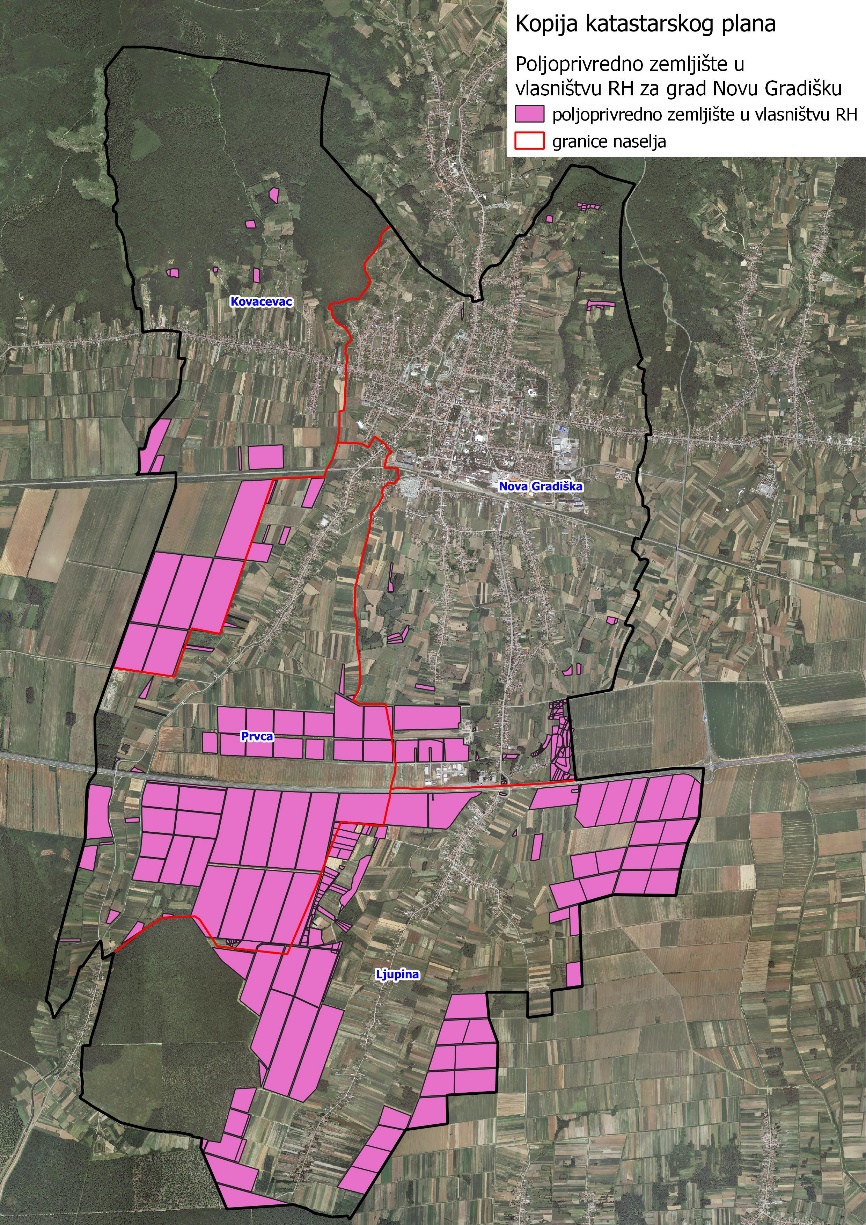 Slika 2: Državno poljoprivredno zemljište na području grada Nove GradiškeIzvor: Državna geodetska uprava, obrada autoraNa području grada Nove Gradiške ne postoje područja koja se nalaze u području ekološke mreže (Natura 2000).PODACI O DOSADAŠNJEM RASPOLAGANJU POLJOPRIVREDNIM ZEMLJIŠTEM U VLASNIŠTVU DRŽAVE Poljoprivrednim zemljište u vlasništvu Republike Hrvatske na području grada Nove Gradiške raspolaže se temeljem sljedećih oblika raspolaganja prikazanih u tablici T-3 i na slici 3.T-3: Prikaz dosadašnjeg raspolaganja poljoprivrednim zemljištem u vlasništvu RHKopija katastarskog plana sa prikazom svih katastarskih čestica poljoprivrednog zemljišta u vlasništvu RH koje su pod jednim od oblika raspolaganja, sa podlogom digitalne ortofoto karte grada Nove Gradiške izrađena je prema službeno dostavljenim podacima Državne geodetske uprave, podataka grada Nove Gradiške i Ministarstva poljoprivrede za potrebe izrade Programa i nalazi se u PRILOGU  KKP-2 dok je njen umanjeni prikaz vidljiv na slici 3. 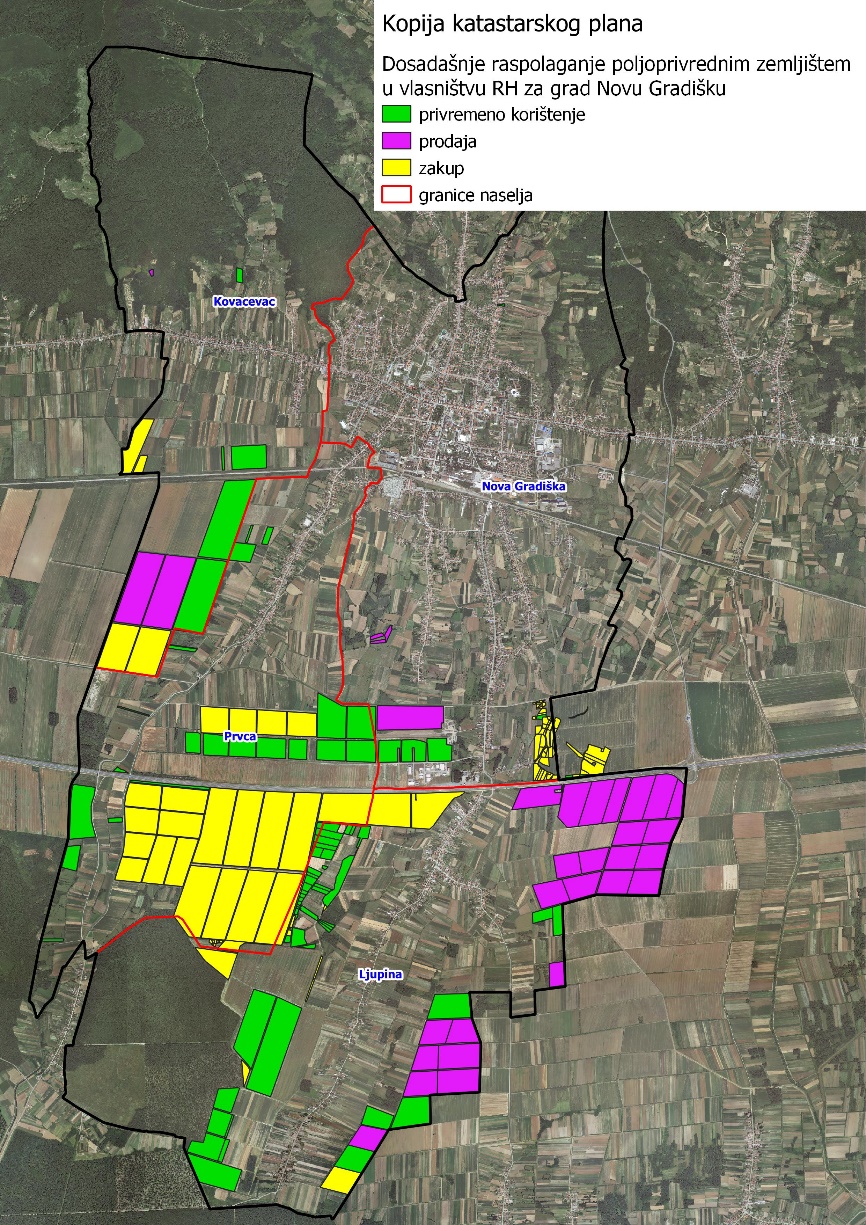 Slika 3: Prikaz dosadašnjeg raspolaganja poljoprivrednim zemljištem u vlasništvu RHIzvor: Državna geodetska uprava, grad Nova Gradiška, Ministarstvo poljoprivrede - obrada autoraPOVRŠINE ODREĐENE ZA ZAKUPMaksimalna površina koja se na području grada Nove Gradiške može dati u zakup pojedinoj fizičkoj ili pravnoj osobi iznosi 100 ha.Na području grada Nove Gradiške za zakup poljoprivrednog zemljišta određeno je 617,6065 hektara. Kopija katastarskog plana sa prikazom svih katastarskih čestica poljoprivrednog zemljišta u vlasništvu RH koje su određene za davanje u zakup, sa podlogom digitalne ortofoto karte grada Nove Gradiške izrađena je prema službeno dostavljenim podacima Državne geodetske uprave, podataka grada Nove Gradiške i Ministarstva poljoprivrede za potrebe izrade Programa i nalazi se u PRILOGU  KKP-3 dok je njen umanjeni prikaz vidljiv na slici 4.Popis svih katastarskih čestica poljoprivrednog zemljišta u vlasništvu RH određenih za davanje u zakup nalazi se u PRILOGU 1.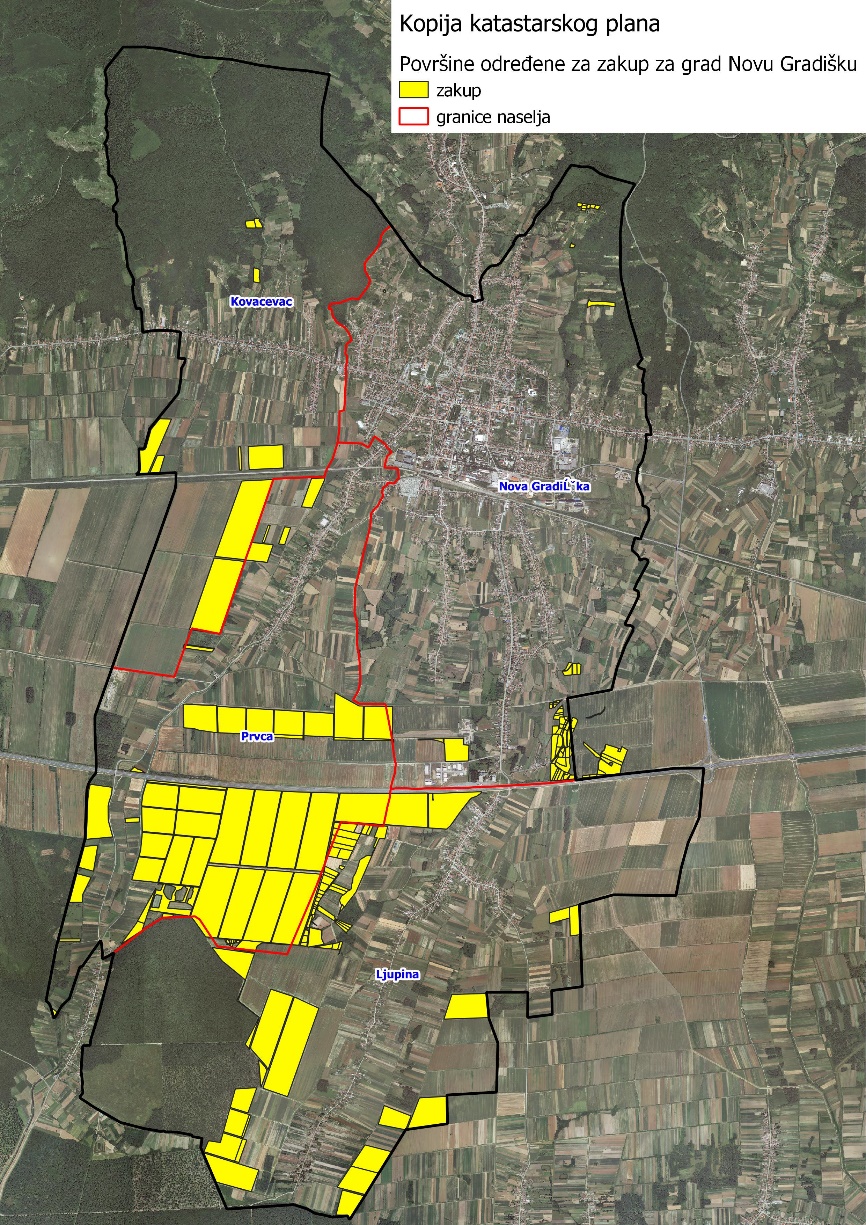 Slika 4: Površine određene za davanje u zakupIzvor: Državna geodetska uprava, grad Nova Gradiška - obrada autoraOd sveukupne navedene površine 43,7051 hektara ne nalazi se pod niti jednim oblikom raspolaganja kako je prikazano po katastarskim općinama u tablici T-4 i na slici 5.T-4: Poljoprivredno zemljište određeno za zakup koje nije pod niti jednim oblikom raspolaganja prema katastarskim općinama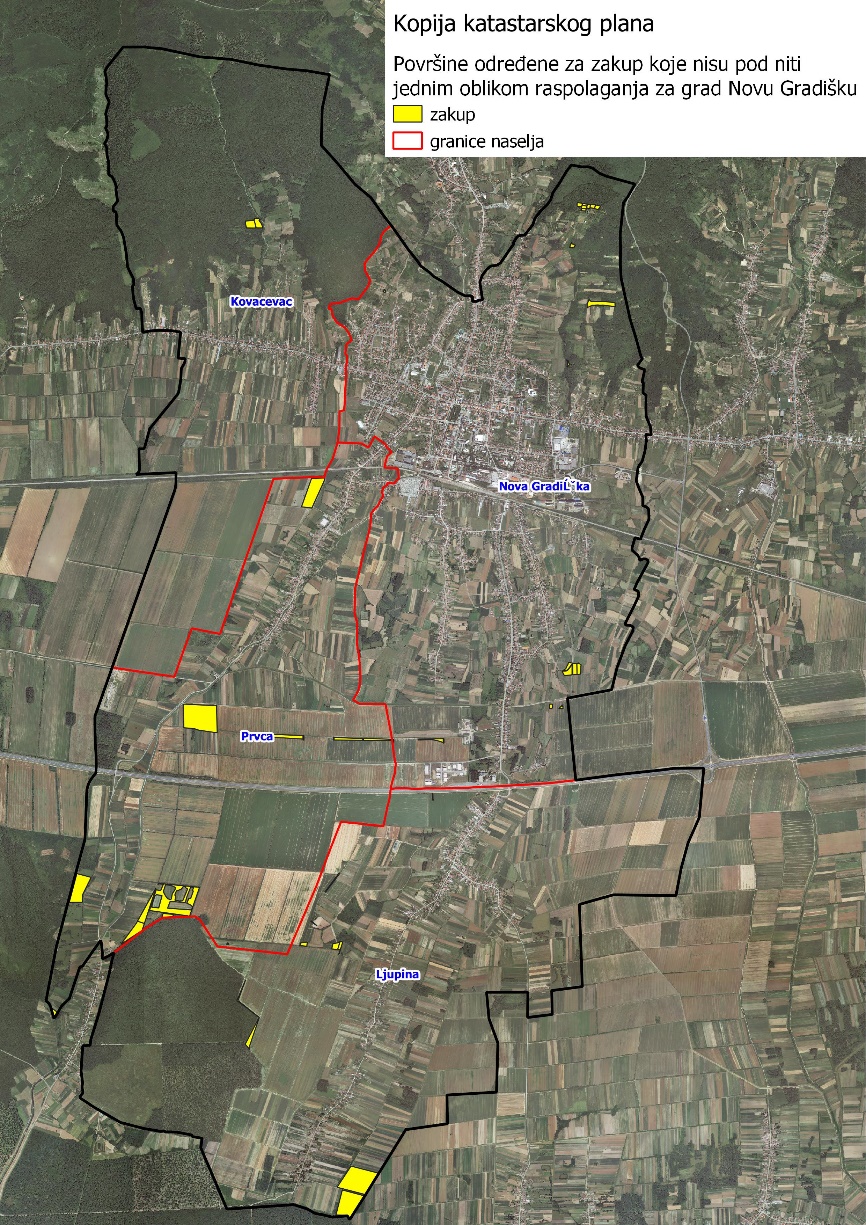 Slika 5: Površine određene za davanje u zakup koje nisu pod niti jednim oblikom raspolaganjaIzvor: Državna geodetska uprava, grad Nova Gradiška - obrada autoraPOVRŠINE ODREĐENE ZA PRODAJUNa području grada Nove Gradiške ne postoje površine poljoprivrednog zemljišta u vlasništvu Republike Hrvatske određene za prodaju.POVRŠINE ODREĐENE ZA POVRAT Na području grada Nove Gradiške određeno je ukupno 86,9769 hektara poljoprivrednog zemljišta u vlasništvu Republike Hrvatske za povrat.Popis katastarskih čestica u vlasništvu Republike Hrvatske koje će se na području grada Nove Gradiške dati za povrat nalazi se u PRILOGU 1.Kopija katastarskog plana sa prikazom svih katastarskih čestica poljoprivrednog zemljišta u vlasništvu RH koje su određene za povrat, sa podlogom digitalne ortofoto karte grada Nove Gradiške izrađena je prema službeno dostavljenim podacima Državne geodetske uprave, podataka grada Nove Gradiške i Ureda državne uprave za potrebe izrade Programa i nalazi se u PRILOGU  KKP-4 dok je njen umanjeni prikaz vidljiv na slici 6.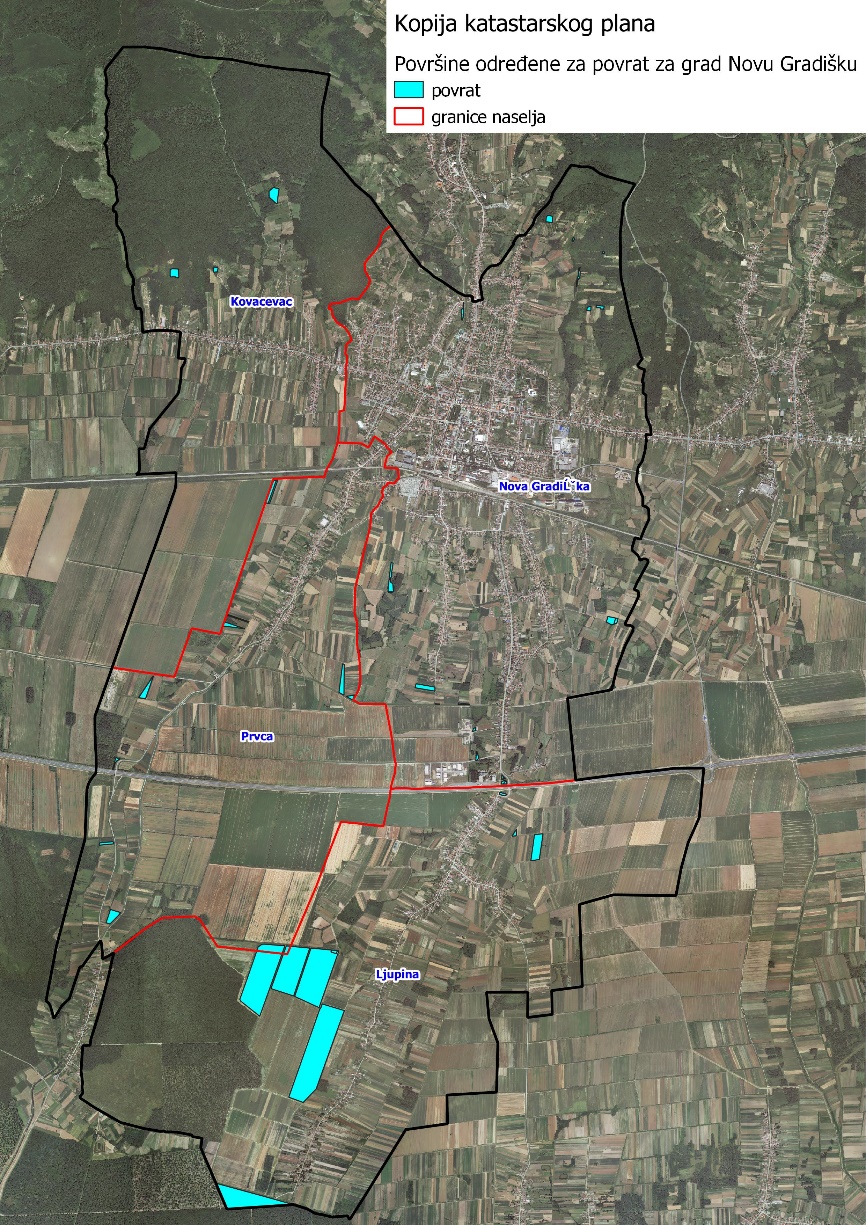 Slika 6: Površine određene za povratIzvor: Državna geodetska uprava, Ured državne uprave - obrada autoraPOVRŠINE ODREĐENE ZA ZAKUP ZA RIBNJAKENa području grada Nove Gradiške ne postoje površine poljoprivrednog zemljišta u vlasništvu Republike Hrvatske određene za zakup ribnjaka.POVRŠINE ODREĐENE ZA ZAKUP ZAJEDNIČKIH PAŠNJAKANa području grada Nove Gradiške ne postoje površine poljoprivrednog zemljišta u vlasništvu Republike Hrvatske određene za zakup zajedničkih pašnjaka.  POVRŠINE ODREĐENE ZA OSTALE NAMJENENa području grada Nove Gradiške ne postoje površine poljoprivrednog zemljišta u vlasništvu Republike Hrvatske određene za ostale namjene.  PRILOZI:Dokumentacija sukladno Pravilniku o dokumentaciji potrebnoj za donošenje Programa raspolaganja poljoprivrednim zemljištem u vlasništvu RH (NN 27/2018):Kopija katastarskog plana/očitovanje DGU o dostavljenim podacimaZemljišnoknjižni izvadci, Posjedovni listovi,Uvjerenje Upravnog tijela županije, odnosno Grada Zagreba, nadležnog za prostorno uređenje nalaze li se predmetne čestice izvan granica građevinskog područja,Očitovanje Ureda državne uprave u županiji, odnosno Grada Zagreba o podnesenim zahtjevima za povrat oduzete imovine,Uvjerenje Hrvatskih šuma d.o.o.,Očitovanje Hrvatskih voda,Uvjerenje Upravnog tijela županije, odnosno Grada Zagreba, nadležnog za prostorno uređenje jesu li predmetne čestice u obuhvatu postojećeg i/ili planiranog sustava javnog navodnjavanja,Očitovanje Hrvatskog centra za razminiranje.Popis priloga iz detaljne razrade ProgramaPRILOG 1 : Popis katastarskih čestica poljoprivrednog zemljišta u vlasništvu RH po katastarskim općinama. PRILOG KKP-1: Kopija katastarskog plana - poljoprivredno zemljište u vlasništvu RH za grad Novu GradiškuPRILOG KKP-2: Kopija katastarskog plana - dosadašnje raspolaganje poljoprivrednim zemljištem u vlasništvu RH za grad Novu GradiškuPRILOG KKP-3: Kopija katastarskog plana - površine određene za zakup za grad Novu GradiškuPRILOG KKP-4: Kopija katastarskog plana - površine određene za povrat za grad Novu GradiškuPRILOG KOPIJE KATASTARSKOG PLANA – PK u digitalnom obliku s označenim oblicima raspolaganjaR.br.OBLIK RASPOLAGANJA( skraćeni naziv iz ugovora)Ukupan broj ugovoraUkupna površina po ugovorima1.privremeno korištenje21282,1973 ha2.prodaja (neotplaćeno)*9240,5127 ha3.zakup5364,4102 haUkupno35887,1202 haOBLIK RASPOLAGANJAPovršinau haNAPOMENA(minirano, višegodišnji nasadi i sustavi odvodnje i navodnjavanja)površine određene za povrat86,9769-površine određene za prodaju  - jednokratno, maksimalno do 25%0-površine određene za zakup617,6065-površine određene za zakup za ribnjake0-površine određene za zakup zajedničkih pašnjaka0-površine određene za ostale namjene - jednokratno, maksimalno do 5%0-Površina od 71,2303 hektara poljoprivrednog zemljišta u vlasništvu Republike Hrvatske pripada građevinskom području, a trenutno se nalazi pod nekim od oblika raspolaganja. Navedena površina ne nalazi se u excel tablici PRILOG 1, ali je sadržana u Sadržaju Programa u tablici T-1 Prikaz dosadašnjeg raspolaganja po svim oblicima - površina u ha. Za te katastarske čestice nije planirano buduće raspolaganje nakon isteka važećih ugovora te nisu navedene u PRILOGU 1 (excel tablica).Detaljna razrada Programa raspolaganja poljoprivrednim zemljištem u vlasništvu RH za grad Novu Gradišku dostavlja se u nastavku.R.br.OBLIK RASPOLAGANJA( skraćeni naziv iz ugovora)Ukupan broj ugovoraUkupna površina po ugovorima1.privremeno korištenje21282,1973 ha2.prodaja (neotplaćeno)*9240,5127 ha3.zakup5364,4102 haUkupno35887,1202 haNaziv katastarske općinePovršina (ha)KOVAČEVAC0,1084LJUPINA14,0546NOVA GRADIŠKA4,1456PRVČA25,3965UKUPNO43,7051